Test Physik Magnetismus 03.02.2010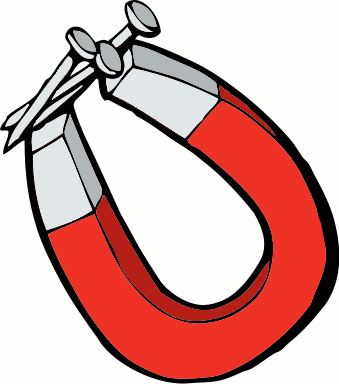 Name: ______________________ Punkte: ________________ Note:Unterstreiche alle Materialien oder Gegenstände, welche von Magneten angezogen werden:Aluminium, Gold, Stuhl, Stein, Eisen, Kupfer, Silber, Perlenkette, Buch	Raviolibüchse, Bleistift, Glas, Fünfliber, Kohle, Lederetui                               Ziehen sich die beiden Magnete an, oder stossen sie sich 			ab?				___________________________________________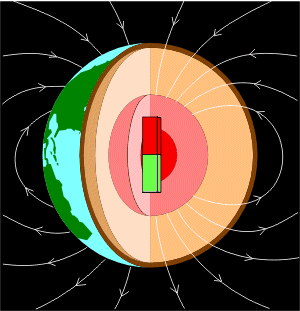 Schreibe ein bis zwei Sätze zu diesem Bild. Verwende die Begriffe «Magnetfeld», «Pole» und «Erdkern».